SPIS TREŚCIWPROWADZENIE	3I. PODSTAWY PRAWNE TWORZENIA PROGRAMU	9II. INFORMACJE OGÓLNE O GMINIE	10III. DIAGNOZA ZJAWISKA PRZEMOCY W RODZINIE W GMINIE	131. STOSOWANIE AGRESJI I PRZEMOCY PRZEZ DZIECI I MŁODZIEŻ SZKOLNĄ ORAZ W ŚRODOWISKU RODZINNYM	132. ZJAWISKO PRZEMOCY W RODZINIE W ŚRODOWISKU LOKALNYM	163. POMOC I WSPARCIE DLA OSÓB I RODZIN DOTKNIĘTYCH PROBLEMEM PRZEMOCY W RODZINIE	21IV. CELE I ZADANIA	25V. FINANSOWANIE PROGRAMU	33VI. WDRAŻANIE, MONITOROWANIE I EWALUACJA PROGRAMU	34SPIS WYKRESÓW	37WPROWADZENIEPrzemoc w rodzinie jest poważnym, zataczającym coraz szersze kręgi problemem o dużej szkodliwości społecznej, który stanowi jedno z podstawowych zagrożeń dla rodziny i jej członków. Polega na jednorazowym lub powtarzającym się umyślnym działaniu lub zaniechaniu naruszającym prawa lub dobra osobiste osoby najbliższej, a także innych osób zamieszkujących wspólnie lub wspólnie gospodarujących, w szczególności narażającym te osoby na niebezpieczeństwo utraty życia, zdrowia, naruszającym ich godność, nietykalność cielesną, wolność, w tym seksualną, powodującym szkody na ich zdrowiu fizycznym lub psychicznym oraz wywołującym cierpienia i krzywdy moralne u osób dotkniętych przemocą.Najczęściej ofiarami przemocy w rodzinie są kobiety i dzieci, nierzadko osoby starsze i niepełnosprawne, czasami mężczyźni. Zjawisko to występuje we wszystkich grupach społecznych niezależnie od poziomu wykształcenia czy sytuacji materialnej. Przemoc jest demonstracją siły i chęcią przejęcia kontroli nad drugą osobą, powoduje u ofiary niską samoocenę, poczucie bezsilności i bezradności, ciągły niepokój, depresję oraz choroby związane ze stresem. Dla dzieci doznających lub będących świadkami przemocy jej skutki są nieodwracalne i mogą objawiać się dopiero w życiu dorosłym. Wyodrębnia się kilka rodzajów przemocy, które mają swoje charakterystyczne wyznaczniki, ale też wiele elementów wspólnych. Jedną z nich jest przemoc fizyczna, która obejmuje wszelkiego rodzaju bezpośrednie działania z użyciem siły, tj. popychanie, odpychanie, obezwładnianie, przytrzymywanie, policzkowanie, szczypanie, kopanie, duszenie, bicie otwartą ręką i pięściami, bicie przedmiotami, ciskanie w kogoś przedmiotami, parzenie, polewanie substancjami żrącymi, użycie broni, porzucanie w niebezpiecznej okolicy, nieudzielanie koniecznej pomocy itp.Następnym rodzajem przemocy jest przemoc psychiczna, która odznacza się sprawowaniem przez sprawcę kontroli nad ofiarą i przyjmuje formę wyśmiewania poglądów, religii, pochodzenia, narzucania własnych poglądów, karania poprzez odmowę uczuć, zainteresowania, szacunku, stałą krytykę, wmawiania choroby psychicznej, izolację społeczną (kontrolowanie i ograniczanie kontaktów z innymi osobami), domagania się posłuszeństwa, ograniczania snu i pożywienia, degradacji werbalnej (wyzywanie, poniżanie, upokarzanie, zawstydzanie), stosowania gróźb itp.Kolejnym rodzajem przemocy jest przemoc seksualna, która polega na wymuszaniu pożycia seksualnego, nieakceptowanych pieszczot i praktyk seksualnych, seksu z osobami trzecimi, sadystycznych form współżycia seksualnego oraz demonstrowaniu zazdrości i krytyce zachowań seksualnych.Innym rodzajem przemocy jest przemoc ekonomiczna, która obejmuje działania mające na celu całkowite uzależnienie finansowe ofiary od sprawcy, odbieranie zarobionych pieniędzy, uniemożliwianie podjęcia pracy zarobkowej, niezaspakajanie podstawowych, materialnych potrzeb rodziny. Rodzajem przemocy jest również zaniedbywanie, które wiąże się z niezaspokajaniem podstawowych potrzeb emocjonalnych i fizycznych, odrzuceniem emocjonalnym.Przemoc dzieli się również na gorącą, czyli taką, która naładowana jest furią, złością, gniewem, jest pełna ekspresji oraz przemoc chłodną, która stosowana jest bez gniewu, z premedytacją, jest uporządkowana, mogą jej przyświecać pozytywne cele, tj. przekonania, filozofia, wiara itp.W świetle polskiego prawa przemoc w rodzinie jest przestępstwem, które w zależności od tego, czy ma charakter jednorazowy, czy się powtarza, jest ścigane z różnych artykułów kodeksu karnego. Jeżeli przemoc ma charakter ciągły, jest kwalifikowana jako przestępstwo polegające na fizycznym lub psychicznym znęcaniu nad osobą najbliższą lub nad inną osobą pozostającą w stałym lub przemijającym stosunku zależności od sprawcy albo nad małoletnim lub osobą nieporadną ze względu na jej stan psychiczny lub fizyczny (art. 207 KK).Według danych Policji, z 51.292 w 2012 roku do 77.808 w 2014 roku wzrosła liczba wypełnionych przez policjantów formularzy Niebieskiej Karty, w tym wszczynających procedurę z 44.146 do 63.467 oraz dotyczących kolejnych przypadków w trakcie procedury z 7.146 do 14.341. Ogólna liczba ofiar przemocy zwiększyła się z 76.993 w 2012 roku do 105.332 w 2014 roku. Poszerzyło się również grono osób podejrzanych o przemoc – z 51.531 w 2012 roku do 78.489 w 2014 roku. Rok 2015 przyniósł spadek wypełnionych przez policjantów formularzy Niebieskiej Karty do 75.495, w tym wszczynających procedurę do 61.133, do 14.362 wzrosła z kolei liczba wypełnionych przez policjantów formularzy Niebieskiej Karty dotyczących kolejnych przypadków w trakcie procedury. W analizowanym roku ogólna liczba ofiar przemocy spadła do 97.501, a grono osób podejrzanych o przemoc do 76.034. Wśród ofiar przemocy większość stanowiły kobiety (65,3%, tj. 50.241 osób w 2012 r., 67,1%, tj. 58.310 osób w 2013 r., 69,1%, tj. 72.786 w 2014 r., 71,2%, tj. 69.376 w 2015 r.), a wśród podejrzanych osób o przemoc mężczyźni (92,6%, tj. 47.728 osób w 2012 r., 92,4%, tj. 56.755 w 2013 r., 92,7%, tj. 72.791 w 2014 r., 92,7%, tj. 70.484 w 2015 r.). W gronie podejrzanych sprawców ponad 60% stanowiły osoby będące pod wpływem alkoholu (60,9%, tj. 31.387 osób w 2012 r. i 61,2%, tj. 37.650 osób w 2013 r., 63,8%, tj. 50.073, w 2014 r., 64,2%, tj. 48.841 w 2015 r.). Warto dodać, iż w latach 2012-2015 z roku na rok spadła liczba dzieci z rodzin dotkniętych przemocą, które zostały umieszczone w niezagrażającym im miejscu, np. w rodzinie zastępczej, dalszej rodzinie czy placówce opiekuńczej (z 527 w 2012 r. do 275 w 2014 r.).Obraz zjawiska przemocy w rodzinie wyłania się również z wyników badań ogólnopolskich. Pierwsze z nich pn. „Polacy wobec zjawiska przemocy w rodzinie oraz opinie ofiar, sprawców i świadków o występowaniu i okolicznościach występowania przemocy w rodzinie”, przeprowadzone przez TNS OBOP w 2007 roku na zlecenie Ministerstwa Pracy i Polityki Społecznej wykazały m.in., że: przemoc w rodzinie jest zjawiskiem dostrzeganym w polskim społeczeństwie; dotyczy ona średnio około połowy rodzin, doświadczył jej więcej niż co trzeci Polak (36%), najczęściej dostrzeganymi formami przemocy są przemoc psychiczna (52%) i fizyczna (44%), w mniejszym stopniu ekonomiczna (26%) i seksualna (9%) oraz że przemoc wobec dzieci jest zjawiskiem występującym stosunkowo często (14% respondentów żyło w gospodarstwie, w którym ofiarą przemocy było dziecko).Z kolei wyniki badań z 2010 roku pn. „Zjawisko przemocy w rodzinie wobec kobiet i mężczyzn”, także przeprowadzonych przez TNS OBOP na zlecenie Ministerstwa Pracy i Polityki Społecznej potwierdziły, że wśród ofiar przemocy większość stanowią kobiety (61%), które jednocześnie są najczęściej ofiarami przemocy seksualnej (90%). W przypadku przemocy ekonomicznej, psychicznej i fizycznej kobiety stanowią odpowiednio 70, 64 i 63% ofiar.Wyniki innych badań, przeprowadzonych w 2012 roku przez Millward Brown SMG/KRC na zamówienie Ministerstwa Pracy i Polityki Społecznej w ramach projektu pn. „Diagnoza dotycząca realizacji zadań wynikających z ustawy o przeciwdziałaniu przemocy w rodzinie wykonywanych przez zespoły interdyscyplinarne/grupy robocze, a także realizacji procedury „Niebieskie Karty” w oparciu o rozporządzenie w sprawie procedury „Niebieskie Karty” oraz wzorów formularzy „Niebieska Karta”, pozwoliły stwierdzić, że: 62% osób dotkniętych przemocą w rodzinie, których sytuacją, w ramach realizacji procedury „Niebieskie Karty”, zajmował się zespół interdyscyplinarny wraz z grupami roboczymi stanowiły wyłącznie kobiety, większość badanych zespołów interdyscyplinarnych funkcjonuje w gminach wiejskich (63%), jedna czwarta (24%) w gminach miejsko-wiejskich, a nieco ponad jedna dziesiąta (13%) w gminach miejskich, w skład zespołów interdyscyplinarnych wchodzą przedstawiciele jednostek organizacyjnych pomocy społecznej (100%), Policji (100%), gminnej komisji rozwiązywania problemów alkoholowych (100%), oświaty (99%) i ochrony zdrowia (94%), a także kuratorzy sądowi (88%), rzadziej przedstawiciele organizacji pozarządowych (48%) i Prokuratury (16%), w 2012 roku procedurę „Niebieskie Karty” realizowało 96% badanych zespołów interdyscyplinarnych; najczęściej wszczynali ją policjanci (94%) i pracownicy jednostek organizacyjnych pomocy społecznej (67%), wypełniając formularz „Niebieska Karta – A”, a następnie przekazując go przewodniczącemu zespołu (także do przedstawicieli tych instytucji najczęściej trafiały zgłoszenia o przemocy w rodzinie). Z badań wynika również, że zdecydowana większość zespołów interdyscyplinarnych wywiązuje się z nałożonych na nie obowiązków i zadań. Podstawowym aktem prawnym, który określa w Polsce zadania w zakresie przeciwdziałania przemocy w rodzinie oraz zasady postępowania wobec osób dotkniętych przemocą w rodzinie i osób stosujących przemoc w rodzinie, jest ustawa z dnia 29 lipca 2005 r. o przeciwdziałaniu przemocy w rodzinie (t.j. Dz.U. z 2015 r., poz. 1390). W jej myśl osobie dotkniętej przemocą w rodzinie udziela się bezpłatnej pomocy, w szczególności w formie: poradnictwa medycznego, psychologicznego, prawnego, socjalnego, zawodowego i rodzinnego; interwencji kryzysowej i wsparcia; ochrony przed dalszym krzywdzeniem przez uniemożliwienie osobom stosującym przemoc korzystania ze wspólnie zajmowanego z innymi członkami rodziny mieszkania oraz zakazanie kontaktowania się i zbliżania się do osoby pokrzywdzonej; zapewnienia osobie dotkniętej przemocą w rodzinie bezpiecznego schronienia w specjalistycznym ośrodku wsparcia dla ofiar przemocy w rodzinie; badania lekarskiego w celu ustalenia przyczyn i rodzaju uszkodzeń ciała związanych z użyciem przemocy w rodzinie oraz wydania zaświadczenia lekarskiego w tym przedmiocie oraz zapewnienia osobie dotkniętej przemocą w rodzinie, która nie ma tytułu prawnego do zajmowanego wspólnie ze sprawcą przemocy lokalu, pomocy w uzyskaniu mieszkania. Wobec osób stosujących przemoc w rodzinie podejmuje się natomiast środki mające na celu zapobieganie ich kontaktowaniu się z osobami pokrzywdzonymi oraz oddziaływania korekcyjno-edukacyjne.W celu tworzenia warunków skutecznego przeciwdziałania przemocy w rodzinie Rada Ministrów przyjęła w dniu 29 kwietnia 2014 roku Krajowy Program Przeciwdziałania Przemocy w Rodzinie na lata 2014-2020, który na szczeblu centralnym i wojewódzkim jest realizowany i monitorowany przez, odpowiednio, Wojewódzkiego i Krajowego Koordynatora Realizacji Krajowego Programu Przeciwdziałania Przemocy w Rodzinie. Program określa szczegółowe cele polegające na: zintensyfikowaniu działań profilaktycznych w zakresie przeciwdziałania przemocy w rodzinie,zwiększeniu dostępności i skuteczności ochrony oraz wsparcia osób dotkniętych przemocą w rodzinie,zwiększeniu skuteczności oddziaływań wobec osób stosujących przemoc w rodzinie,zwiększeniu poziomu kompetencji przedstawicieli instytucji i podmiotów realizujących działania z zakresu przeciwdziałania przemocy w rodzinie w celu podniesienia jakości i dostępności świadczonych usług.Program wskazuje także na cztery podstawowe obszary oddziaływań wobec różnych grup odbiorców. Są to:profilaktyka i edukacja – obszar kierowany do ogółu społeczności,ochrona i wsparcie osób doświadczających przemocy – obszar kierowany do ofiar przemocy w rodzinie,oddziaływania wobec sprawców przemocy w rodzinie – obszar kierowany do osób stosujących przemoc, jak również do właściwych służb zajmujących się oddziaływaniem na te osoby,podnoszenie kompetencji służb i przedstawicieli podmiotów podejmujących działania 
w zakresie przeciwdziałania przemocy w rodzinie – obszar kierowany do kadr realizujących zadania z zakresu przeciwdziałania przemocy w rodzinie.Zadania w zakresie przeciwdziałania przemocy w rodzinie realizowane są przez organy administracji rządowej i jednostki samorządu terytorialnego. Na szczeblu gminnym obejmują one tworzenie gminnego systemu przeciwdziałania przemocy w rodzinie, w tym m.in.:diagnozę zjawiska przemocy w rodzinie,opracowanie i realizację gminnego programu przeciwdziałania przemocy w rodzinie oraz ochrony ofiar przemocy w rodzinie,tworzenie zespołów interdyscyplinarnych,prowadzenie interwencji i poradnictwa w zakresie przeciwdziałania przemocy w szczególności poprzez działania edukacyjne służące wzmocnieniu opiekuńczych i wychowawczych kompetencji rodziców w rodzinach zagrożonych przemocą w rodzinie,zapewnienie osobom dotkniętym przemocą w rodzinie miejsc w ośrodkach wsparcia,współpracę z instytucjami i organizacjami działającymi na rzecz ofiar przemocy w rodzinie,zapewnienie bezpieczeństwa krzywdzonym dzieciom w trybie art. 12a ustawy z dnia 29 lipca 2009 roku o przeciwdziałaniu przemocy w rodzinie,zwiększenie dostępności mieszkań socjalnych dla osób dotkniętych przemocą w rodzinie,stosowanie procedury „Niebieskie Karty”.Niniejszy program został przygotowany w Miejsko-Gminnym Ośrodku Pomocy Społecznej w Suchedniowie. Moderatorem prac nad dokumentem było Centrum Wspierania Służb Społecznych w Częstochowie.Program składa się z kilku części. W pierwszej zostały przedstawione podstawy prawne tworzenia programu.Druga i trzecia część programu obejmują informacje ogólne na temat oraz diagnozę zjawiska przemocy w rodzinie w gminie, która została przygotowana w oparciu o dane pozyskane od podmiotów działających w gminie bądź obejmujących zasięgiem działania jej mieszkańców oraz analizę ankiet skierowanych do przedstawicieli funkcjonujących w gminie placówek oświatowych oraz mieszkańców, w tym reprezentantów samorządu lokalnego 
i klientów OPS.Czwarta część programu, obejmująca przygotowany w formie zestawień tabelarycznych harmonogram, wyznacza cele i niezbędne do podjęcia zadania, wskazując m.in. realizatorów poszczególnych zapisów oraz czas ich wdrożenia.Piąta i szósta część programu zawierają informacje na temat sposobu finansowania dokumentu oraz prowadzenia jego monitoringu i ewaluacji przy wykorzystaniu przygotowanego w części czwartej dokumentu zestawu wskaźników monitoringowych.I. PODSTAWY PRAWNE TWORZENIA PROGRAMUObowiązek opracowania Gminnego Programu Przeciwdziałania Przemocy w Rodzinie oraz Ochrony Ofiar Przemocy w Rodzinie Miasta i Gminy Suchedniów na lata 2017-2019 wynika z art. 6 ust. 2 pkt 1 ustawy z dnia 29 lipca 2005 r. o przeciwdziałaniu przemocy w rodzinie (t.j. Dz.U. z 2015 r., poz. 1390), który w ramach zadań własnych gminy przewiduje „opracowanie i realizację gminnego programu przeciwdziałania przemocy w rodzinie oraz ochrony ofiar przemocy w rodzinie”.Program pozostaje w zgodności ze Strategią Rozwiązywania Problemów Społecznych dla Miasta i Gminy Suchedniów na lata 2011-2018 oraz Krajowym Programem Przeciwdziałania Przemocy w Rodzinie na lata 2014-2020 i umożliwia aplikowanie o dodatkowe środki finansowe w oparciu o ogłaszany przez Ministra Pracy i Polityki Społecznej program osłonowy z zakresu przeciwdziałania przemocy w rodzinie. Na treść i realizację Programu mają również wpływ m.in. następujące akty prawne:ustawa z dnia 8 marca 1990 r. o samorządzie gminnym (t.j. Dz. U. z 2016 r., poz. 446 ze zm.),ustawa z dnia 12 marca 2004 r. o pomocy społecznej (t.j. Dz. U. z 2016 r., poz. 930 ze zm.),ustawa z dnia 26 października 1982 r. o wychowaniu w trzeźwości i przeciwdziałaniu alkoholizmowi (t.j. Dz. U. z 2016 r., poz. 487),ustawa z dnia 29 lipca 2005 r. o przeciwdziałaniu narkomanii (t.j. Dz. U. z 2016 r., poz. 224 ze zm.),ustawa z dnia 25 lutego 1964 r. – Kodeks rodzinny i opiekuńczy (t.j. Dz. U. z 2015 r., poz. 2082 ze zm.),ustawa z dnia 6 czerwca 1997 r. – Kodeks karny (t.j. Dz. U. z 2016 r., poz. 1137 ze zm.),ustawa z dnia 6 czerwca 1997 r. – Kodeks postępowania karnego (t.j. Dz. U. z 2016 r., poz. 1749 ze zm.),ustawa z dnia 7 września 1991 r. o systemie oświaty (t.j. Dz. U. z 2016 r., poz. 1943 ze zm.).ustawa z dnia 24 kwietnia 2003 r. o działalności pożytku publicznego i o wolontariacie (t.j. Dz. U. z 2016 r., poz. 1817),Rozporządzenie Rady Ministrów z dnia 13 września 2011 r. w sprawie procedury „Niebieskie Karty” oraz wzorów formularzy „Niebieska Karta” (Dz. U. z 2011 r., nr 209, poz. 1245).II. INFORMACJE OGÓLNE O GMINIESuchedniów jest gminą miejsko-wiejską, położoną w województwie świętokrzyskim, w powiecie skarżyskim. Zajmuje powierzchnię 74,94 km², a w jej skład wchodzi miasto Suchedniów i 4 sołectwa: Krzyżka, Michniów, Mostki i Ostojów.Pod względem fizycznogeograficznym gmina leży na Płaskowyżu Suchedniowskim, nad Kamionką (dopływ Kamiennej), w otoczeniu Puszczy Świętokrzyskiej.Gmina charakteryzuje się bardzo korzystnym układem komunikacyjnym. Przez jej obszar przebiega droga krajowa nr 7 o statusie drogi ekspresowej S7 od Gdańska do Rabki-Zdroju i droga wojewódzka nr 751 (przez Góry Świętokrzyskie do Ostrowca Świętokrzyskiego). W 2013 roku przy S7 uruchomiono miejsce obsługi podróżnych – Suchedniów Zachód. Przez teren gminy przebiega także linia kolejowa nr 8 łącząca Warszawę z Krakowem. Na terenie miasta znajduje się stacja kolejowa Suchedniów i dwa przystanki kolejowe: Suchedniów Północny i Berezów.Na koniec 2015 roku gmina liczyła 10.427 mieszkańców, w tym 5.389 kobiet. Zdecydowana większość zamieszkiwała w mieście (8.575 osób). W ostatnich latach widoczny jest systematyczny spadek liczby ludności – ubywa osób w wieku przedprodukcyjnym (z 1.570 w 2013 r. do 1.482 w 2015 r.) i produkcyjnym (z 6.723 w 2013 r. do 6.566 w 2015 r.), natomiast przybywa osób starszych, których udział w ogóle ludności gminy (21,6% w 2013 r., 22,1% w 2014 r., 22,8% w 2015 r.) był wyższy od udziału dzieci i młodzieży (14,8% w 2013 r., 14,6% w 2014 r., 14,2% w 2015 r.). Zmiany te powodują postępujący proces starzenia się społeczności lokalnej.Suchedniów jest gminą, w której dominują obszary zalesione – ok. 64% powierzchni, natomiast użytki rolne zajmują ok. 28%. Gmina posiada korzystne warunki do rozwoju funkcji turystyczno-wypoczynkowych z uwagi na duże walory krajobrazowe (dwa parki krajobrazowe: od zachodu Suchedniowsko-Oblęgorski, a od wschodu Sieradowicki, rezerwaty przyrody, zbiorniki wodne, pomniki przyrody) i kulturowe (zabytki architektury, miejsca pamięci, obiekty sakralne).W mieście znajduje się podstrefa Specjalnej Strefy Ekonomicznej Starachowice, obejmująca obszar 6,7 ha i jest zagospodarowana w 100%. Na koniec 2015 roku działalność gospodarczą w gminie prowadziło 998 podmiotów (w tym 26 publicznych). Działalność była prowadzona przede wszystkim w takich sekcjach, jak: handel hurtowy i detaliczny oraz usługi w zakresie napraw (340 podmiotów), przetwórstwo przemysłowe (147 podmiotów) oraz budownictwo (94 podmioty).Gmina charakteryzuje się wysokim poziomem bezrobocia. W 2015 roku bezrobocie rejestrowane na jej terenie wynosiło 22,8% (21,2% wśród kobiet i 24,2% wśród mężczyzn). Na 1.000 mieszkańców pracowało 136 osób (wśród nich 50,7% stanowiły kobiety, a 49,3% mężczyźni). Przeciętne miesięczne wynagrodzenie brutto w gminie wynosiło 3.448,29 zł, co odpowiadało 83,1% przeciętnego miesięcznego wynagrodzenia brutto w Polsce. Wśród aktywnych zawodowo mieszkańców gminy 886 osób wyjeżdżało do pracy do innych gmin, a 339 pracujących przyjeżdżało do pracy spoza gminy – saldo przyjazdów i wyjazdów do pracy wynosiło - 547. Spośród aktywnych zawodowo mieszkańców gminy 13,9% pracowało w sektorze rolniczym, 29,8% w przemyśle i budownictwie, 13,7% w sektorze usługowym, a kolejne 13,7% w sektorze finansowym.W 2015 roku, w stosunku do lat 2013-2014, zwiększyła się nieco liczba mieszkań w gminie (po 3.910 w 2013 i 2014 r., 3.927 w 2015 r.), przy czym na zbliżonym i niskim poziomie pozostaje liczba mieszkań socjalnych będących w zasobach gminy (3 w 2014 r. i po 4 w 2013 i 2015 r.). Większość mieszkań w gminie wyposażona była w instalacje techniczno-sanitarne w postaci wodociągu, łazienki i centralnego ogrzewania, rysowały się jednak wyraźne różnice w dostępie do mediów pomiędzy mieszkańcami miasta i wsi. Dostęp do sieci wodociągowej miało 92% mieszkań w mieście i 83,4% mieszkań na wsi, łazienkę posiadało 81,3% mieszkań w mieście i 59,8% mieszkań na wsi, centralne ogrzewanie – 81,1% mieszkań w mieście i 65,3% na wsi, a podłączenie do sieci gazowej miało 64,2% mieszkań w mieście i jedynie 29,5% mieszkań na wsi.Gmina posiada bazę oświatową, na którą składają się: 2 przedszkola, w tym 1 niepubliczne, 3 szkoły podstawowe, w których prowadzone są oddziały przedszkolne, 1 gimnazjum oraz 1 szkoła ponadgimnazjalna – prowadzona przez Powiat Skarżyski. Na terenie gminy nie ma natomiast żłobka, co powoduje, że nie są zaspokajane potrzeby 
w zakresie opieki nad dziećmi do lat 3. Działalność kulturalna w gminie ogniskuje się wokół Suchedniowskiego Ośrodka Kultury „Kuźnica” i Miejsko-Gminnej Biblioteki Publicznej im. Jana Pawła II w Suchedniowie. Aktywną działalność kulturalną w gminie prowadzi również Wiejski Dom Kultury w Mostkach oraz Centrum Kształceniowo-Integracyjne w Michniowie będące filią Suchedniowskiego Ośrodka Kultury. Szczególne wartości historyczne i kulturalne upowszechnia Mauzoleum Martyrologii Wsi Polskich w Michniowie.Uprawianiu sportu i rozwojowi kultury fizycznej w gminie sprzyja dostępna infrastruktura sportowa obejmująca m.in.: obiekty sportowe przy placówkach oświatowych, halę sportowo-rehabilitacyjną oraz zaplecze Ośrodka Sportu i Rekreacji w Suchedniowie, a także place zabaw i tereny rekreacyjne. Istotną rolę w tym obszarze odgrywają działające na terenie gminy kluby sportowe, do których należą: Miejski Klub Sportowy „Orlicz” Suchedniów, Suchedniowskie Stowarzyszenie Cyklistów, Uczniowski Międzyszkolny Ludowy Klub Sportowy Suchedniów, Uczniowski Klub Sportowy „Nike” Suchedniów, Uczniowski Klub Sportowy „Olimp” Suchedniów, Uczniowski Klub Sportowy „Orlik” Ostojów, Łuczniczy Ludowy Klub Sportowy „Olimpia” Suchedniów oraz Suchedniowskie Towarzystwo Tenisowe „SET” Suchedniów.Podstawową opiekę zdrowotną nad mieszkańcami gminy sprawuje Niepubliczny Zakład Opieki Zdrowotnej „Promyk” w Suchedniowie zatrudniający 5 lekarzy, 11 pielęgniarek i jedną położną. W placówce funkcjonują: Poradnia Dzieci Zdrowych, Poradnia Dzieci Chorych, Poradnia Ogólna, Poradnia Ginekologiczna i Punkt Szczepień. Ambulatoryjną opiekę specjalistyczną, na podstawie kontraktów z Narodowym Funduszem Zdrowia, świadczą także: Niepubliczny Zakład Opieki Zdrowotnej „Chirurg” – Adam Żuchowicz w Suchedniowie, Indywidualna Praktyka Stomatologiczna – Cezary Kaczmarek w Suchedniowie, Indywidualna Praktyka Stomatologiczna – Urszula Kaczmarek w Suchedniowie, Prywatny Gabinet Stomatologiczny – Grażyna Kujawska w Suchedniowie, Gabinet Rehabilitacji – Małgorzata Sadowska w Suchedniowie oraz prywatne gabinety lekarskie: neurologiczny, kardiologiczny i ginekologiczno-położniczy. W gminie funkcjonują również 3 ogólnodostępne apteki, Pracownia Diagnostyki Laboratoryjnej i Sklep Medyczny Partner-Med. – Renata Turczyńska w Suchedniowie. W godzinach nocnych oraz w niedziele i święta pomoc w nagłych przypadkach świadczy Stacja Pogotowia Ratunkowego w Skarżysku-Kamiennej.Główną instytucją realizującą zadania pomocy społecznej w gminie jest Miejsko-Gminny Ośrodek Pomocy Społecznej w Suchedniowie, a nad bezpieczeństwem publicznym jej mieszkańców czuwa Komisariat Policji w Suchedniowie. Sektor pozarządowy funkcjonujący w gminie obejmuje ponad 30 organizacji, w tym organizacje działające na rzecz rozwoju lokalnego, kluby i zespoły sportowe oraz jednostki ochotniczej straży pożarnej.III. DIAGNOZA ZJAWISKA PRZEMOCY W RODZINIE W GMINIE1. STOSOWANIE AGRESJI I PRZEMOCY PRZEZ DZIECI I MŁODZIEŻ SZKOLNĄ ORAZ W ŚRODOWISKU RODZINNYMDiagnoza zjawiska agresji i przemocy wśród dzieci i młodzieży szkolnej oraz 
w środowisku rodzinnym została dokonana na podstawie badań ankietowych przeprowadzonych w funkcjonujących w gminie placówkach oświatowych. Badania te umożliwiły zdiagnozowanie środowiska szkolnego i rodzinnego pod kątem występowania agresji i przemocy, pozyskanie informacji na temat podejmowanych działań profilaktycznych i wychowawczych, form pomocy świadczonych uczniom stosującym agresję i przemoc oraz rodzinom zmagającym się z problemem przemocy domowej, współpracy z instytucjami i organizacjami działającymi w obszarze przeciwdziałania przemocy w rodzinie, a także działań, jakie należałoby podjąć, by skuteczniej przeciwdziałać temu zjawisku. Do analizy przedłożono 5 ankiet wypełnionych przez kadrę pedagogiczną następujących placówek: Samorządowa Szkoła Podstawowa nr 1 im. Emilii Peck w Suchedniowie (ul. Ogrodowa 12, 26-130 Suchedniów), Samorządowa Szkoła Podstawowa nr 3 im. Stefana Żeromskiego w Suchedniowie (ul. Kościelna 1, 26-130 Suchedniów), Samorządowa Szkoła Podstawowa im. Wandy Łyczkowskiej w Ostojowie (Ostojów 16, 26-130 Ostojów), Gimnazjum im. Stanisława Staszica w Suchedniowie (ul. Szarych Szeregów 6, 26-130 Suchedniów) oraz Zespół Szkół im. Henryka Sienkiewicza w Suchedniowie (ul. Sportowa 3, 26-130 Suchedniów).Rozpoznanie środowiska szkolnego i rodzinnego pod kątem występowania agresji i przemocyAnkietowane placówki prowadzą rozpoznanie środowiska szkolnego i rodzinnego pod kątem występowania agresji i przemocy w szkole. Dotychczas podjęte badania miały głównie charakter ankietowy (przybierały również formę obserwacji, wywiadów i rozmów), a ich adresatami, obok dzieci i młodzieży, byli ich rodzice. Badania przeprowadzone w placówkach oświatowych na poziomie podstawowym dały bardzo podobny wynik – uczniowie czują się w szkole dobrze i bezpiecznie i za wyjątkiem pojedynczych przypadków agresji oraz niepożądanych zachowań nie doświadczają agresji i przemocy ani nie są jej sprawcami. Zgoła inny wynik dają badania przeprowadzone w placówkach stopnia ponadpodstawowego. W opinii grona pedagogicznego Gimnazjum w Suchedniowie uczniowie doświadczają przemocy – są ofiarami głównie przemocy psychicznej, natomiast mniej jest przypadków agresji fizycznej. Nauczyciele zwracają dodatkowo uwagę na fakt, iż przemoc jest tematem tabu – uczniowie mówią bardzo niechętnie o agresji w domu. Nauczyciele Zespołu Szkół w Suchedniowie są z kolei zdania, że choć przemoc i agresja wśród uczniów się pojawia, nie stanowi znaczącego problemu. Podkreślają jednak potrzebę stałego monitorowania zjawiska, ponieważ, jak oceniają, około 1/3 uczniów wychowuje się w rodzinach dysfunkcyjnych – niepełnych, niewydolnych wychowawczo, zagrożonych nałogami, objętych kuratelą sądową.Podejmowane działania profilaktyczne i wychowawczeW ankietowanych placówkach podejmowane są różnorodne działania profilaktyczne i wychowawcze, w których znajdują się treści edukujące, jak przeciwdziałać agresji i przemocy oraz na bieżąco rozwiązywać sytuacje problemowe i konflikty. W ich ramach realizowane są programy wychowawczo-profilaktyczne (np. „Spójrz inaczej”, „Spójrz inaczej na agresję”, „Veto wobec przemocy”, „Chrońmy dzieci 1, 2, 3”, „Przyjaciele Zippiego”), prowadzone są lekcje wychowawcze poświęcone przeciwdziałaniu przemocy, organizowane są projekcje filmów profilaktycznych. Szkoły podejmują także współpracę z różnymi instytucjami w celu przeciwdziałania przemocy – organizują m.in. spotkania z policjantami, warsztaty prowadzone przez przedstawicieli sektora pozarządowego, zajęcia z udziałem specjalistów z poradni psychologiczno-pedagogicznej, uczestniczą w ogólnopolskich akcjach, np. Międzynarodowy Dzień Tolerancji. Placówki posiadają i upubliczniają również wiedzę na temat placówek pomocowych, ich adresów i numerów telefonu.Formy pomocy dla uczniów stosujących agresję i przemoc oraz rodzin zmagających się z problemem przemocy domowej Badane placówki rozwinęły i realizują różnorodne formy pomocy dla uczniów wykazujących skłonności do zachowań agresywnych oraz zagrożonych przemocą. W szkołach prowadzone są m.in. rozmowy z uczniami sprawiającymi problemy wychowawcze, spisywane są kontrakty w ramach procedur interwencyjnych. Placówki pomagają zarówno ofiarom przemocy, jak i sprawcom poprzez indywidualne rozmowy z pedagogiem, konsultacje psychologiczne i specjalistyczne poradnictwo. Dzieciom doświadczającym przemocy lub nią zagrożonym oferowana jest odpowiednia literatura i pomoc koleżeńska. W zaawansowanym stadium problemu szkoły kierują uczniów do instytucji świadczących profesjonalną pomoc.Współpraca z innymi instytucjami i organizacjamiAnkietowane placówki podejmują współpracę z instytucjami i organizacjami działającymi w obszarze przeciwdziałania agresji i przemocy. Należy do nich przede wszystkim Miejsko-Gminny Ośrodek Pomocy Społecznej w Suchedniowie. W razie potrzeby szkoły mogą również nawiązać kontakt z innymi placówkami, m.in. z Gminną Komisją Rozwiązywania Problemów Alkoholowych w Suchedniowie, Powiatowym Centrum Rozwoju Edukacji i Powiatowym Centrum Pomocy Rodzinie w Skarżysku Kamiennej, a także z kuratorami działającego przy Sądzie Rejonowym w Skarżysku Kamiennej Zespołu Kuratorskiej Służby Sądowej do spraw rodzinnych i nieletnich.Działania, jakie należałoby podjąć, by skuteczniej przeciwdziałać zjawisku agresji i przemocyPrzedstawiciele ankietowanych placówek wskazali, że są możliwości skutecznego przeciwdziałania agresji i przemocy w środowisku szkolnym i rodzinnym. Wśród działań, jakie należałoby podjąć, wymienili m.in. zwiększenie dostępności pomocy terapeutycznej i prawnej dla osób dotkniętych przemocą, kierowanie sprawców przemocy do udziału w programach edukacyjno-korekcyjnych, wdrażanie nowych programów edukacyjnych i profilaktycznych oraz zauważanie i wyróżnianie właściwych postaw wśród uczniów.2. ZJAWISKO PRZEMOCY W RODZINIE W ŚRODOWISKU LOKALNYMW ramach diagnozy zjawiska przemocy w rodzinie przeprowadzono również badania ankietowe wśród mieszkańców gminy, w tym reprezentantów samorządu lokalnego, pracowników Urzędu Miasta i Gminy, członków komisji rozwiązywania problemów alkoholowych, przedstawicieli jednostek organizacyjnych gminy, m.in. placówek oświatowych, kulturalnych, sportowych i pomocy społecznej, a także przedstawicieli jednostek służby zdrowia, policji, organizacji pozarządowych, kościoła i podopiecznych OPS.Badania te posłużyły m.in. określeniu skali zjawiska w gminie i form, jakie przybiera, zidentyfikowaniu przyczyn stosowania przemocy, jej ofiar i sprawców, ocenie prowadzonych działań profilaktycznych oraz oferty pomocy świadczonej osobom dotkniętym przemocą w rodzinie, a także wskazaniu działań, które byłyby najskuteczniejsze w walce z tym problemem. Do analizy przedłożono w sumie 131 wypełnionych anonimowo ankiet.W pierwszej kolejności zapytano przedstawicieli środowiska lokalnego o znajomość przypadków przemocy w rodzinie oraz o rodzaje przemocy w rodzinie, jakie najczęściej występują w gminie. Uzyskane odpowiedzi przedstawiają poniższe wykresy.Źródło danych: Badania ankietowe przeprowadzone w środowisku lokalnym.Zdecydowana większość ankietowanych (łącznie 70,2%) stwierdziła, że zna przypadki występowania przemocy w rodzinie w gminie bądź o nich słyszała. Odmiennego zdania było w sumie 29,8% badanych. W opinii respondentów najczęstszymi formami przemocy są przemoc psychiczna (45,1%) i fizyczna (41,6%).Odpowiadając na następne pytanie, badani wskazywali przyczyny przemocy w rodzinie. Szczegóły w tym zakresie przedstawia poniższy wykres.Wykres 3. Najczęstsza przyczyna przemocy w rodzinieŹródło danych: Badania ankietowe przeprowadzone w środowisku lokalnym.Zdaniem respondentów najczęstszym powodem przemocy w rodzinie jest nadużywanie alkoholu (25,3%). Wśród innych przyczyn ankietowani wymienili m.in. wzorce wyniesione z domu rodzinnego (12,7%), nieumiejętność rozwiązywania konfliktów (11,4%), trudną sytuację materialną i bezrobocie (9,7%) oraz brak komunikacji w rodzinie (9,4%).W kolejnych pytaniach poproszono respondentów o wskazanie ofiar i sprawców przemocy w rodzinie. Otrzymane odpowiedzi przedstawiają poniższe wykresy.Źródło danych: Badania ankietowe przeprowadzone w środowisku lokalnym.Według największej grupy ankietowanych, najczęściej ofiarami przemocy w rodzinie są kobiety (43,3%) i dzieci (35,4%). Jeśli natomiast chodzi o sprawcę przemocy w rodzinie, 33,3% respondentów wskazało, że tą osobą jest mąż, a odpowiednio 22,7 i 18,4% że ojciec lub konkubent. Z danych tych wyłania się modelowy obraz przemocy w rodzinie: sprawcami przemocy są zazwyczaj mężczyźni (mężowie, ojcowie, konkubenci), a ofiarami kobiety i dzieci.W ankiecie znalazły się również pytania pozwalające badanym ocenić działania profilaktyczne podejmowane w gminie w związku z przemocą w rodzinie oraz ofertę pomocy świadczonej osobom dotkniętym tym problemem. Uzyskane opinie prezentują poniższe wykresy.Wykres 6. Jak Pani/Pan ocenia prowadzone w gminie działania profilaktyczne związane z problemem przemocy w rodzinie?Źródło danych: Badania ankietowe przeprowadzone w środowisku lokalnym.Ponad 40% badanych (łącznie 41,5%) dobrze lub bardzo dobrze oceniło prowadzoną w gminie działalność profilaktyczną związaną z problemem przemocy w rodzinie. Jednocześnie za niewystarczającą uznało ją 17,7%, a za dostateczną 16,9% ankietowanych. Blisko co czwarty respondent (23,8%) nie potrafił zająć stanowiska w tej sprawie.W przypadku oceny dostępniej w gminie oferty pomocy dla ofiar przemocy w rodzinie, łącznie 43,5% ankietowanych odpowiedziało, że jest ona raczej wystarczająca lub wystarczająca. Negatywną opinię na ten temat przedstawiło w sumie 23,7% respondentów, a 32,8% badanych nie potrafiło zająć stanowiska w tej sprawie.Gorzej została oceniona oferta wsparcia dla sprawców przemocy w rodzinie. Tym razem łącznie 34,7% respondentów uznało ją za raczej wystarczającą lub wystarczającą, a odmienną opinię wyraziło w sumie 21,6% ankietowanych. Jednocześnie 43,8% badanych nie miało zdania w tej sprawie.Na koniec poproszono badanych o wskazanie działań, które byłyby najskuteczniejsze w walce z przemocą w rodzinie. Uzyskane odpowiedzi przedstawia poniższy wykres.Wykres 9. Jakie kroki byłyby najskuteczniejsze w zakresie przeciwdziałania przemocy w rodzinie?Źródło danych: Badania ankietowe przeprowadzone w środowisku lokalnym.Zdaniem respondentów, by skutecznie przeciwdziałać przemocy w rodzinie, należy przede wszystkim zwiększyć dostępność pomocy terapeutycznej i prawnej (20,5%), prowadzić poradnictwo i podejmować interwencje (16,8%), umożliwić udział w grupach wsparcia (15,7%), zapewnić osobom dotkniętym przemocą w rodzinie miejsca w ośrodkach wsparcia, motywować i kierować sprawców przemocy do udziału w programach korekcyjno-edukacyjnych (po 13,6%) oraz prowadzić profilaktykę agresji i przemocy wśród dzieci i młodzieży (12,9%).3. POMOC I WSPARCIE DLA OSÓB I RODZIN DOTKNIĘTYCH PROBLEMEM PRZEMOCY W RODZINIEW gminie Suchedniów funkcjonuje kilka podmiotów świadczących pomoc i wsparcie dla osób i rodzin dotkniętych problemem przemocy domowej. Należą do nich: Zespół Interdyscyplinarny ds. Przeciwdziałania Przemocy w Rodzinie (ul. Fabryczna 5, 26-130 Suchedniów), Punkt Konsultacyjny w Suchedniowie (ul. E. Peck 9a, 26-130 Suchedniów), Punkt Interwencji Kryzysowej w Suchedniowie (ul. E. Peck 9a, 26-130 Suchedniów), Gminna Komisja Rozwiązywania Problemów Alkoholowych w Suchedniowie (ul. Fabryczna 5, 26-130 Suchedniów), Miejsko-Gminny Ośrodek Pomocy Społecznej w Suchedniowie (ul. Fabryczna 5, 26-130 Suchedniów), Świetlice Środowiskowe w Suchedniowie (ul. Kościelna 7 i Sportowa 1, 26-130 Suchedniów) i Michniowie (Michniów 20b, 26-130 Suchedniów), a także Powiatowe Centrum Pomocy Rodzinie i Poradnia Psychologiczno-Pedagogiczna w Skarżysku-Kamiennej (pl. Floriański 1, 26-110 Skarżysko-Kamienna).Zespół Interdyscyplinarny ds. Przeciwdziałania Przemocy w RodzinieW ramach swojej działalności Zespół zajmuje się diagnozowaniem przemocy w rodzinie oraz podejmowaniem działań zapobiegawczych i interwencyjnych w środowiskach zagrożonych i dotkniętych tym problemem. W jego skład wchodzą przedstawiciele pomocy społecznej, Policji, Gminnej Komisji Rozwiązywania Problemów Alkoholowych, oświaty, służby zdrowia, sektora pozarządowego oraz kuratorzy sądowi. W latach 2013-2015 odbyło się odpowiednio 16, 14 i 20 posiedzeń Zespołu, a liczba utworzonych w jego ramach grup roboczych ulegała nieznacznym wahaniom (18 w 2013 r., 14 w 2014 r., 18 w 2015 r.). W 2015 roku, w stosunku do lat poprzednich, wzrosła liczba Niebieskich Kart „A”, które wpłynęły do Zespołu z Miejsko-Gminnego Ośrodka Pomocy Społecznej i Policji (22 w 2013 r., 20 w 2014 r., 32 w 2015 r.). Jednocześnie spadła liczba wypełnionych Niebieskich Kart „C” (11 w 2013 r., 12 w 2014 r., 7 w 2015 r.), a liczba wypełnionych Niebieskich Kart „D” była podobna (po 4 w 2013 i 2015 r., 6 w 2014 r.).Liczba osób doznających przemocy w rodzinie zaproszonych na posiedzenie grup roboczych zmniejszała się z roku na rok (24 w 2013 r., 20 w 2014 r., 18 w 2015 r.), a liczba osób wezwanych na posiedzenia ww. grup, co do których powzięto podejrzenie o stosowaniu przemocy w rodzinie, była na zbliżonym poziomie (po 15 w latach 2013-2014, 13 w 2015 r.). Podobna była również liczba opracowanych indywidualnych planów pomocy (17 w 2013 r., 14 w 2014 r., 18 w 2015 r.).Liczba zakończonych przez Zespół procedur „Niebieskie Karty” na skutek ustania przemocy w rodzinie i zrealizowania indywidualnego planu pomocy ulegała wahaniom (15 w 2013 r., 9 w 2014 r., 17 w 2015 r.), a liczba zakończonych przez Zespół ww. procedur na skutek rozstrzygnięcia o braku zasadności podejmowanych działań zwiększała się z roku na rok (4 w 2013 r., 6 w 2014 r., 9 w 2015 r.). Rosła również liczba przekazanych przez Zespól lub grupę roboczą zawiadomień do organów ścigania (Policji, Prokuratury) o popełnieniu przestępstwa w związku z użyciem przemocy w rodzinie (4 w 2013 r., 5 w 2014 r., 7 w 2015 r.). W analizowanym okresie do udziału w programie korekcyjno-edukacyjnym został skierowany 1 sprawca przemocy w rodzinie (w 2015 r.), natomiast żadnej osoby doznającej przemocy nie umieszczono w ośrodku wsparcia. Jednocześnie w latach 2014-2015 do Sądu Rodzinnego przekazano po 5 informacji o wgląd w sytuację małoletnich.Punkt Konsultacyjny i Punkt Interwencji Kryzysowej w SuchedniowieW Punkcie Konsultacyjnym pomoc świadczy instruktor terapii uzależnień. W 2013 roku objął on wsparciem 5 osób doznających przemocy w rodzinie i 2 osoby stosujące przemoc w rodzinie, rok później ich liczba wzrosła do odpowiednio 15 i 7, a w 2015 roku wyniosła odpowiednio 9 i 4. Punkt Interwencji Kryzysowej oferuje pomoc psychologa dla rodzin dotkniętych przemocą. W jej ramach prowadzona jest psychoedukacja w zakresie przemocy, uzależnienia od alkoholu, radzenia sobie z emocjami i konstruktywnej komunikacji, udzielana jest informacja o możliwościach udziału w terapii oraz podejmowane są działania motywujące do odbycia terapii w specjalistycznych ośrodkach. W 2013 roku z konsultacji organizowanych w Punkcie skorzystały 42 osoby, rok później 30 osób, a w 2015 roku 33 osoby.Gminna Komisja Rozwiązywania Problemów Alkoholowych w SuchedniowieGminna Komisja Rozwiązywania Problemów Alkoholowych w ramach prowadzonej działalności zajmuje się m.in. nawiązywaniem kontaktu z osobami doznającymi i stosującymi przemoc w rodzinie (po 8 w 2014 r., po 6 w 2015 r.) oraz jej świadkami (10 w 2014 r.), prowadzeniem rozmów interwencyjnych z osobami nadużywającymi alkoholu w związku ze stosowaniem przez nie przemocy (11 w 2013 r., 9 w 2014 r., 6 w 2015 r.), motywowaniem sprawców przemocy do udziału w oddziaływaniach dla osób stosujących przemoc (po 8 w 2013 i 2014 r., 6 w 2015 r.) oraz motywowaniem dorosłych ofiar przemocy do zgłaszania się do miejsc specjalistycznej pomocy (11 w 2013 r., 9 w 2014 r., 6 w 2015 r.).Miejsko-Gminny Ośrodek Pomocy Społecznej w SuchedniowieZ danych Ośrodka wynika, że w 2013 roku przemoc w rodzinie była przyczyną przyznania pomocy społecznej w przypadku 2 rodzin liczących 6 osób, rok później – 17 rodzin liczących 69 osób, a w 2015 roku 2 rodzin liczących 6 osób. Realizując zadania z zakresu przeciwdziałania przemocy w rodzinie, MGOPS jest także odpowiedzialny za obsługę organizacyjno-techniczną Zespołu Interdyscyplinarnego ds. Przeciwdziałania Przemocy w Rodzinie oraz deleguje do niego swoich pracowników.Świetlice Środowiskowe w Suchedniowie i MichniowieŚwietlice są placówkami wsparcia dziennego dla dzieci i młodzieży i w ramach organizacji czasu wolnego realizują m.in. program opiekuńczo-wychowawczy. W latach 2013-2015 z oferty świetlic korzystało każdego roku ok. 130 dzieci, w tym dzieci zmagające się z agresją i przemocą oraz pochodzące z rodzin dotkniętych tymi problemami.Komisariat Policji w SuchedniowieWedług danych Policji, w latach 2014-2015 liczba odnotowanych na terenie Miasta i Gminy Suchedniów przestępstw polegających na znęcaniu się nad osobą najbliższą była nieco wyższa niż w 2013 roku (7 w 2013 r., 11 w 2014 r., 10 w 2015 r.). Z powodu braku znamion czynu zabronionego, w 2013 roku umorzono 1 postępowanie w tej sprawie, rok później 3 postępowania, a w 2015 roku 4 postępowania. W 2013 roku sprawcy ujawnionych przestępstw byli w wieku 24, 39, 43, 51 i 60 lat, rok później – w wieku 21, 36, 37, 38, 41,44, 51 i 52 lata, a w 2015 roku – w wieku 28, 33, 34, 37, 48 i 60 lat. Powiatowe Centrum Pomocy Rodzinie w Skarżysku-KamiennejRealizując ustawowe zadania, Centrum zajmuje się m.in. przeciwdziałaniem przemocy w rodzinie. Jednostka oferuje wsparcie w ramach działającego w jej strukturach Powiatowego Ośrodka Interwencji Kryzysowej oraz realizuje program korekcyjno-edukacyjny dla osób stosujących przemoc w rodzinie, organizując konsultacje indywidualne oraz zajęcia grupowe ze specjalistami. Program skierowany jest do: osób, które samodzielnie podjęły decyzję o uczestnictwie w nim, tym samym akceptując fakt stosowania przemocy, osób, które w związku ze stosowaniem przemocy w rodzinie zostały zobowiązane przez Sąd do udziału w programie, osób skazanych za czyny związane ze stosowaniem przemocy w rodzinie, którym Sąd warunkowo zawiesił wykonanie kary oraz osób będących sprawcami przemocy w rodzinie, które uczestniczą w terapii uzależnienia od alkoholu lub narkotyków, prowadzonej w ośrodkach opieki zdrowotnej (w tym przypadku program stanowi uzupełnienie podstawowej terapii).Poradnia Psychologiczno-Pedagogiczna w Skarżysku-KamiennejPoradnia działa w strukturach Powiatowego Centrum Rozwoju Edukacji w Skarżysku-Kamiennej. Jej celem jest wspomaganie rozwoju i efektywnego uczenia się, wspieranie uczniów w wyborze szkoły, zawodu i kierunku dalszego kształcenia oraz udzielanie dzieciom, młodzieży, ich rodzicom, opiekunom i nauczycielom różnych form pomocy psychologicznej, pedagogicznej, logopedycznej i doradczej. Zadania te realizowane są w siedzibie Poradni oraz w szkołach i placówkach oświatowych powiatu skarżyskiego.IV. CELE I ZADANIACelem głównym Gminnego Programu Przeciwdziałania Przemocy w Rodzinie oraz Ochrony Ofiar Przemocy w Rodzinie Miasta i Gminy Suchedniów na lata 2017-2019 jest zwiększenie skuteczności przeciwdziałania przemocy w rodzinie oraz zmniejszenie skali tego zjawiska w gminie poprzez udzielanie pomocy osobom nim dotkniętym oraz oddziaływanie na osoby stosujące przemoc. Osiągniecie tak sformułowanego celu wymaga wdrożenia wyznaczonych celów operacyjnych oraz zadań. Zostały one ujęte w przedstawionym poniżej w formie zestawień tabelarycznych harmonogramie, w którym uwzględniono również realizatorów poszczególnych zapisów, czas ich wdrożenia oraz wskaźniki monitoringowe.V. FINANSOWANIE PROGRAMURealizacja Gminnego Programu Przeciwdziałania Przemocy w Rodzinie oraz Ochrony Ofiar Przemocy w Rodzinie Miasta i Gminy Suchedniów na lata 2017-2019 będzie finansowana:z budżetu gminy,ze środków samorządu powiatowego,ze środków samorządu wojewódzkiego,z dotacji z budżetu państwa,z programów rządowych z zakresu przeciwdziałania przemocy we rodzinie,z funduszy zewnętrznych, w tym z funduszy strukturalnych Unii Europejskiej oraz funduszy norweskich,ze środków pozyskanych z innych źródeł.Na realizację Programu w 2017 roku przewidziano w budżecie środki finansowe w wysokości 11.000 zł.Wysokość środków finansowych na realizację Programu w latach 2018-2019 zostanie ujęta w przyjmowanej corocznie uchwale budżetowej Rady Miejskiej.VI. WDRAŻANIE, MONITOROWANIE I EWALUACJA PROGRAMUKoordynatorem realizacji Gminnego Programu Przeciwdziałania Przemocy w Rodzinie oraz Ochrony Ofiar Przemocy w Rodzinie Miasta i Gminy Suchedniów na lata 2017-2019 będzie Miejsko-Gminny Ośrodek Pomocy Społecznej w Suchedniowie. Sformułowane w dokumencie zadania będą wdrażane przez wyznaczonych realizatorów oraz partnerów w realizacji.Skuteczność wdrożenia Programu będzie m.in. zależała od posiadanych i pozyskanych środków finansowych na opracowanie i realizację projektów, które będą zgodne z przyjętymi w nim zadaniami. Poniżej zaprezentowano propozycję projektów przygotowanych w trakcie prac nad dokumentem przez przedstawicieli funkcjonujących w gminie instytucji i organizacji.Projekt 1.Projekt 2.Projekt 3.Projekt 4.Projekt 5.Projekt 6.Monitoring i ewaluacja Programu, polegające na zbieraniu i analizowaniu informacji na temat realizowanych bądź zrealizowanych już zadań, będą prowadzone corocznie. Gromadzone dane z jednej strony pozwolą zidentyfikować i rozwiązać problemy, które pojawią się w trakcie wdrażania dokumentu oraz stwierdzić, z myślą o podjęciu działań korygujących, czy realizacja wyznaczonych zadań zmierza w słusznym kierunku, z drugiej natomiast umożliwią ustalenie rzeczywistych rezultatów ich wdrożenia – czy uzyskane efekty są zgodne z przyjętymi wcześniej zamierzeniami i na co miały wpływ.Do oceny wdrożenia sformułowanych w Programie zadań zostaną wykorzystane wyznaczone w dokumencie wskaźniki monitoringowe.W terminie do 31 marca każdego roku Kierownik Miejsko-Gminnego Ośrodka Pomocy Społecznej przedstawi Radzie Miejskiej sprawozdanie z realizacji Programu. Sprawozdanie zostanie sporządzone na podstawie informacji uzyskanych od podmiotów biorących udział w realizacji Programu.SPIS WYKRESÓWWykresy:Wykres 1. Czy w Pani/Pana najbliższym otoczeniu występuje zjawisko przemocy w rodzinie?	16Wykres 2. Jakie rodzaje przemocy w rodzinie najczęściej występują w gminie?	16Wykres 3. Najczęstsza przyczyna przemocy w rodzinie	17Wykres 4. Kto jest najczęściej ofiarą przemocy w rodzinie?	18Wykres 5. Kto jest najczęściej sprawcą przemocy w rodzinie w gminie?	18Wykres 6. Jak Pani/Pan ocenia prowadzone w gminie działania profilaktyczne związane z problemem przemocy w rodzinie?	19Wykres 7. Czy oferta pomocy dla ofiar przemocy w rodzinie w gminie jest wystarczająca?	19Wykres 8. Czy oferta pomocy dla sprawców przemocy w rodzinie w gminie jest wystarczająca?	19Wykres 9. Jakie kroki byłyby najskuteczniejsze w zakresie przeciwdziałania przemocy w rodzinie?	20Wykres 1. Czy w Pani/Pana najbliższym otoczeniu występuje zjawisko przemocy w rodzinie?Wykres 2. Jakie rodzaje przemocy w rodzinie najczęściej występują w gminie?Wykres 4. Kto jest najczęściej ofiarą przemocy w rodzinie?Wykres 5. Kto jest najczęściej sprawcą przemocy w rodzinie w gminie?Wykres 7. Czy oferta pomocy dla ofiar przemocy w rodzinie w gminie jest wystarczająca?Wykres 8. Czy oferta pomocy dla sprawców przemocy w rodzinie w gminie jest wystarczająca?Obszar 1. Profilaktyka i edukacja społeczna – zintensyfikowanie działań profilaktycznych w zakresie przeciwdziałania przemocy w rodzinie.Cel: operacyjny 1.: Poszerzenie wiedzy mieszkańców na temat zjawiska przemocy w rodzinie.Obszar 1. Profilaktyka i edukacja społeczna – zintensyfikowanie działań profilaktycznych w zakresie przeciwdziałania przemocy w rodzinie.Cel: operacyjny 1.: Poszerzenie wiedzy mieszkańców na temat zjawiska przemocy w rodzinie.Obszar 1. Profilaktyka i edukacja społeczna – zintensyfikowanie działań profilaktycznych w zakresie przeciwdziałania przemocy w rodzinie.Cel: operacyjny 1.: Poszerzenie wiedzy mieszkańców na temat zjawiska przemocy w rodzinie.Obszar 1. Profilaktyka i edukacja społeczna – zintensyfikowanie działań profilaktycznych w zakresie przeciwdziałania przemocy w rodzinie.Cel: operacyjny 1.: Poszerzenie wiedzy mieszkańców na temat zjawiska przemocy w rodzinie.zadaniarealizatorzy/partnerzyczas realizacjiwskaźniki monitoringowe1. Diagnozowanie zjawiska przemocy w rodzinie w gminiesamorząd gminy, w tym Urząd Miasta i Gminy, GKRPA, MGOPS, Zespół Interdyscyplinarny, placówki oświatowe, oraz Policja2017-2019liczba opracowanych diagnoz, 
liczba osób dotkniętych przemocą w rodzinie2. Prowadzenie lokalnych kampanii społecznych poświęconych problemowi przemocy w rodziniesamorząd gminy, w tym Urząd Miasta i Gminy, oraz zakłady opieki zdrowotnej, lokalne media i organizacje pozarządowe2017-2019liczba lokalnych kampanii społecznych3. Podejmowanie współpracy z organizacjami pozarządowymi oraz kościołami i związkami wyznaniowymi w zakresie prowadzenia w gminie edukacji na temat zjawiska przemocy w rodziniesamorząd gminy, w tym Urząd Miasta i Gminy, oraz organizacje pozarządowe, kościoły i związki wyznaniowe2017-2019liczba podjętych inicjatyw, 
liczba osób, którym udzielono informacji na temat przeciwdziałania przemocy w rodzinieObszar 1. Profilaktyka i edukacja społeczna – zintensyfikowanie działań profilaktycznych w zakresie przeciwdziałania przemocy w rodzinie.Cel: operacyjny 2.: Poprawa jakości działań profilaktycznych.Obszar 1. Profilaktyka i edukacja społeczna – zintensyfikowanie działań profilaktycznych w zakresie przeciwdziałania przemocy w rodzinie.Cel: operacyjny 2.: Poprawa jakości działań profilaktycznych.Obszar 1. Profilaktyka i edukacja społeczna – zintensyfikowanie działań profilaktycznych w zakresie przeciwdziałania przemocy w rodzinie.Cel: operacyjny 2.: Poprawa jakości działań profilaktycznych.Obszar 1. Profilaktyka i edukacja społeczna – zintensyfikowanie działań profilaktycznych w zakresie przeciwdziałania przemocy w rodzinie.Cel: operacyjny 2.: Poprawa jakości działań profilaktycznych.zadaniarealizatorzy/partnerzyczas realizacjiwskaźniki monitoringowe1. Prowadzenie poradnictwa, w szczególności poprzez działania edukacyjne służące wzmocnieniu opiekuńczych i wychowawczych metod i kompetencji rodziców w rodzinach zagrożonych przemocą w rodzinie oraz w stosunku do grup ryzyka, np. małoletnich w ciążysamorząd gminy, w tym Urząd Miasta i Gminy, GKRPA, Zespół Interdyscyplinarny, MGOPS, Punkt Konsultacyjny, Punkt Interwencji Kryzysowej, placówki oświatowe, oraz PCPR (w tym POIK), zakłady opieki zdrowotnej.2017-2019liczba placówek prowadzących poradnictwo, liczba osób, którym udzielono porady, liczba programów, liczba wizyt patronażowych prowadzonych przez położne podstawowej opieki zdrowotnej2. Prowadzenie wśród dzieci i młodzieży działań profilaktycznych z zakresu agresji i przemocy, m.in. w ramach szkolnych programów profilaktycznychsamorząd gminy, w tym Urząd Miasta i Gminy, placówki oświatowe, placówki wsparcia dziennego dla dzieci i młodzieży, specjaliści, przedstawiciele GKRPA, MGOPS-u, Policji2017-2019liczba dzieci objętych działaniami profilaktycznymi z zakresu agresji i przemocyObszar 2. Ochrona i pomoc osobom dotkniętym przemocą w rodzinie – zwiększenie dostępności i skuteczności ochrony oraz wsparcia osób dotkniętych przemocą w rodzinie.Cel operacyjny 1.: Rozwój infrastruktury służącej udzielaniu pomocy osobom dotkniętym przemocą w rodzinie oraz wypracowanie zasad współpracy pomiędzy podmiotami wchodzącymi w jej skład.Obszar 2. Ochrona i pomoc osobom dotkniętym przemocą w rodzinie – zwiększenie dostępności i skuteczności ochrony oraz wsparcia osób dotkniętych przemocą w rodzinie.Cel operacyjny 1.: Rozwój infrastruktury służącej udzielaniu pomocy osobom dotkniętym przemocą w rodzinie oraz wypracowanie zasad współpracy pomiędzy podmiotami wchodzącymi w jej skład.Obszar 2. Ochrona i pomoc osobom dotkniętym przemocą w rodzinie – zwiększenie dostępności i skuteczności ochrony oraz wsparcia osób dotkniętych przemocą w rodzinie.Cel operacyjny 1.: Rozwój infrastruktury służącej udzielaniu pomocy osobom dotkniętym przemocą w rodzinie oraz wypracowanie zasad współpracy pomiędzy podmiotami wchodzącymi w jej skład.Obszar 2. Ochrona i pomoc osobom dotkniętym przemocą w rodzinie – zwiększenie dostępności i skuteczności ochrony oraz wsparcia osób dotkniętych przemocą w rodzinie.Cel operacyjny 1.: Rozwój infrastruktury służącej udzielaniu pomocy osobom dotkniętym przemocą w rodzinie oraz wypracowanie zasad współpracy pomiędzy podmiotami wchodzącymi w jej skład.zadaniarealizatorzy/partnerzyczas realizacjiwskaźniki monitoringowe1. Kontynuowanie działalności Zespołu Interdyscyplinarnego ds. Przeciwdziałania Przemocy w Rodziniesamorząd gminy, w tym przedstawiciele MGOPS-u, GKRPA i placówek oświatowych, oraz przedstawiciele zakładów opieki zdrowotnej, Policji, organizacji pozarządowych i kuratorzy sądowi2017-2019liczba posiedzeń zespołu, liczba osób objętych pomocą zespołu, liczba posiedzeń grup roboczych, liczba osób objętych pomocą grup roboczych2. Kontynuowanie działalności i rozwijanie oferty funkcjonujących w gminie Punktu Konsultacyjnego oraz Punktu Interwencji Kryzysowejsamorząd gminy, w tym Punkt Konsultacyjny oraz Punkt Interwencji Kryzysowej2017-2019zakres i rodzaj świadczonych usług, liczba osób objętych wsparciem3. Podejmowanie współpracy z organizacjami pozarządowymi działającymi w zakresie pomocy osobom dotkniętym przemocą w rodziniesamorząd gminy, podmioty i organizacje pozarządowe, w tym Towarzystwo Przyjaciół Dzieci, Oddział w Suchedniowie2017-2019liczba zlecanych lub wspólnie realizowanych projektówObszar 2. Ochrona i pomoc osobom dotkniętym przemocą w rodzinie – zwiększenie dostępności i skuteczności ochrony oraz wsparcia osób dotkniętych przemocą w rodzinie.Cel operacyjny 2.: Upowszechnianie informacji i prowadzenie edukacji w zakresie możliwości i form udzielania pomocy osobom dotkniętym przemocą w rodzinie.Obszar 2. Ochrona i pomoc osobom dotkniętym przemocą w rodzinie – zwiększenie dostępności i skuteczności ochrony oraz wsparcia osób dotkniętych przemocą w rodzinie.Cel operacyjny 2.: Upowszechnianie informacji i prowadzenie edukacji w zakresie możliwości i form udzielania pomocy osobom dotkniętym przemocą w rodzinie.Obszar 2. Ochrona i pomoc osobom dotkniętym przemocą w rodzinie – zwiększenie dostępności i skuteczności ochrony oraz wsparcia osób dotkniętych przemocą w rodzinie.Cel operacyjny 2.: Upowszechnianie informacji i prowadzenie edukacji w zakresie możliwości i form udzielania pomocy osobom dotkniętym przemocą w rodzinie.Obszar 2. Ochrona i pomoc osobom dotkniętym przemocą w rodzinie – zwiększenie dostępności i skuteczności ochrony oraz wsparcia osób dotkniętych przemocą w rodzinie.Cel operacyjny 2.: Upowszechnianie informacji i prowadzenie edukacji w zakresie możliwości i form udzielania pomocy osobom dotkniętym przemocą w rodzinie.zadaniarealizatorzy/partnerzyczas realizacjiwskaźniki monitoringowe1. Upowszechnianie informacji w zakresie możliwości i form uzyskania m.in. pomocy: medycznej, psychologicznej, prawnej, socjalnej, zawodowej i rodzinnejsamorząd gminy, w tym Urząd Miasta i Gminy, GKRPA, Zespół Interdyscyplinarny, MGOPS, Punkt Konsultacyjny i Punkt Interwencji Kryzysowej, placówki oświatowe, oraz zakłady opieki zdrowotnej, lokalne media i organizacje pozarządowe2017-2019liczba opracowanych i upowszechnia-nych materiałów informacyjnych, liczba lokalnych kampanii społecznych2. Opracowanie i realizacja zajęć edukacyjnych kierowanych do osób dotkniętych przemocą w rodzinie w zakresie podstaw prawnych i zagadnień psychologicznych dotyczących reakcji na przemoc w rodziniesamorząd gminy, w tym GKRPA, Punkt Konsultacyjny i Punkt Interwencji Kryzysowej2017-2019liczba zajęć dla osób dotkniętych przemocą w rodzinie, 
liczba osób uczestniczących w zajęciachObszar 2. Ochrona i pomoc osobom dotkniętym przemocą w rodzinie – zwiększenie dostępności i skuteczności ochrony oraz wsparcia osób dotkniętych przemocą w rodzinie.Cel operacyjny 3.: Udzielanie pomocy i wsparcia osobom dotkniętym przemocą w rodzinie.Obszar 2. Ochrona i pomoc osobom dotkniętym przemocą w rodzinie – zwiększenie dostępności i skuteczności ochrony oraz wsparcia osób dotkniętych przemocą w rodzinie.Cel operacyjny 3.: Udzielanie pomocy i wsparcia osobom dotkniętym przemocą w rodzinie.Obszar 2. Ochrona i pomoc osobom dotkniętym przemocą w rodzinie – zwiększenie dostępności i skuteczności ochrony oraz wsparcia osób dotkniętych przemocą w rodzinie.Cel operacyjny 3.: Udzielanie pomocy i wsparcia osobom dotkniętym przemocą w rodzinie.Obszar 2. Ochrona i pomoc osobom dotkniętym przemocą w rodzinie – zwiększenie dostępności i skuteczności ochrony oraz wsparcia osób dotkniętych przemocą w rodzinie.Cel operacyjny 3.: Udzielanie pomocy i wsparcia osobom dotkniętym przemocą w rodzinie.zadaniarealizatorzy/partnerzyczas realizacjiwskaźniki monitoringowe1. Zapewnienie osobom dotkniętym przemocą w rodzinie dostępu do pomocy w formie poradnictwa medycznego, psychologicznego, prawnego, socjalnego, zawodowego i rodzinnegosamorząd gminy, w tym Urząd Miasta i Gminy, Punkt Interwencji Kryzysowej, GKRPA, MGOPS, Zespół Interdyscyplinarny, samorząd powiatowy, w tym PCPR, ośrodki wsparcia, w tym POIK, zakłady opieki zdrowotnej, organizacje pozarządowe2017-2019liczba osób objętych pomocą w formie poradnictwa medycznego, psychologicznego, prawnego, socjalnego, zawodowego i rodzinnego2. Zapewnienie osobom dotkniętym przemocą w rodzinie miejsc całodobowych w ośrodkach wsparcia oraz w ośrodkach interwencji kryzysowejsamorząd gminy, w tym Urząd Miasta i Gminy, oraz samorząd powiatowy, w tym PCPR, oraz ośrodki wsparcia, w tym POIK2017-2019liczba osób dotkniętych przemocą w rodzinie, które skorzystały z miejsc w ośrodkach wsparcia oraz interwencji kryzysowej3. Zapewnianie bezpieczeństwa krzywdzonym dzieciom w razie bezpośredniego zagrożenia życia lub zdrowia w związku z przemocą w rodziniesamorząd gminy, w tym przedstawiciele MGOPS-u, oraz przedstawiciele zakładów opieki zdrowotnej i Policji2017-2019liczba dzieci, które zostały odebrane z rodziny w razie bezpośredniego zagrożenia życia lub zdrowia w związku z przemocą w rodzinie4. Opracowanie i realizacja programów terapeutycznych i pomocy psychologicznej dla osób dotkniętych przemocą w rodziniesamorząd gminy, samorząd powiatowy, organizacje pozarządowe2017-2019liczba programów terapeutycznych, liczba osób uczestniczących w programie terapeutycznym, liczba osób, które ukończyły programy terapeutyczne, liczba grup terapeutycznych, liczba grup wsparciaObszar 2. Ochrona i pomoc osobom dotkniętym przemocą w rodzinie – zwiększenie dostępności i skuteczności ochrony oraz wsparcia osób dotkniętych przemocą w rodzinie.Cel operacyjny 4.: Monitoring skuteczności działań pomocowych.Obszar 2. Ochrona i pomoc osobom dotkniętym przemocą w rodzinie – zwiększenie dostępności i skuteczności ochrony oraz wsparcia osób dotkniętych przemocą w rodzinie.Cel operacyjny 4.: Monitoring skuteczności działań pomocowych.Obszar 2. Ochrona i pomoc osobom dotkniętym przemocą w rodzinie – zwiększenie dostępności i skuteczności ochrony oraz wsparcia osób dotkniętych przemocą w rodzinie.Cel operacyjny 4.: Monitoring skuteczności działań pomocowych.Obszar 2. Ochrona i pomoc osobom dotkniętym przemocą w rodzinie – zwiększenie dostępności i skuteczności ochrony oraz wsparcia osób dotkniętych przemocą w rodzinie.Cel operacyjny 4.: Monitoring skuteczności działań pomocowych.zadaniarealizatorzy/partnerzyczas realizacjiwskaźniki monitoringowe1. Badanie skuteczności pomocy udzielanej rodzinom dotkniętym przemocąsamorząd gminy, w tym Urząd Miasta i Gminy, GKRPA, MGOPS, Zespół Interdyscyplinarny2017-2019liczba zakończonych procedur „Niebieskie Karty” z uwagi na ustanie przemocy w rodzinie, 
liczba osób, które w wyniku oddziaływań nie powróciły do stosowania przemocy w rodzinieObszar 3. Oddziaływanie na osoby stosujące przemoc w rodzinie – zwiększenie skuteczności oddziaływań wobec osób stosujących przemoc w rodzinie.Cel operacyjny 1.: Tworzenie i rozszerzanie ofert oddziaływań wobec osób stosujących przemoc w rodzinie oraz wypracowanie zasad współpracy pomiędzy podmiotami je realizującymi.Obszar 3. Oddziaływanie na osoby stosujące przemoc w rodzinie – zwiększenie skuteczności oddziaływań wobec osób stosujących przemoc w rodzinie.Cel operacyjny 1.: Tworzenie i rozszerzanie ofert oddziaływań wobec osób stosujących przemoc w rodzinie oraz wypracowanie zasad współpracy pomiędzy podmiotami je realizującymi.Obszar 3. Oddziaływanie na osoby stosujące przemoc w rodzinie – zwiększenie skuteczności oddziaływań wobec osób stosujących przemoc w rodzinie.Cel operacyjny 1.: Tworzenie i rozszerzanie ofert oddziaływań wobec osób stosujących przemoc w rodzinie oraz wypracowanie zasad współpracy pomiędzy podmiotami je realizującymi.Obszar 3. Oddziaływanie na osoby stosujące przemoc w rodzinie – zwiększenie skuteczności oddziaływań wobec osób stosujących przemoc w rodzinie.Cel operacyjny 1.: Tworzenie i rozszerzanie ofert oddziaływań wobec osób stosujących przemoc w rodzinie oraz wypracowanie zasad współpracy pomiędzy podmiotami je realizującymi.zadaniarealizatorzy/partnerzyczas realizacjiwskaźniki monitoringowe1. Rozpowszechnianie w gminie baz danych oraz informatorów na temat podmiotów realizujących ofertę dla osób stosujących przemoc w rodziniesamorząd gminy, w tym Urząd Miasta i Gminy, Punkt Konsultacyjny i Punkt Interwencji Kryzysowej2017-2019umieszczenie informatorów na stronie internetowej gminy do dnia 15 sierpnia każdego rokuObszar 3. Oddziaływanie na osoby stosujące przemoc w rodzinie – zwiększenie skuteczności oddziaływań wobec osób stosujących przemoc w rodzinie.Cel operacyjny 2.: Interweniowanie oraz reagowanie na stosowanie przemocy w rodzinie.Obszar 3. Oddziaływanie na osoby stosujące przemoc w rodzinie – zwiększenie skuteczności oddziaływań wobec osób stosujących przemoc w rodzinie.Cel operacyjny 2.: Interweniowanie oraz reagowanie na stosowanie przemocy w rodzinie.Obszar 3. Oddziaływanie na osoby stosujące przemoc w rodzinie – zwiększenie skuteczności oddziaływań wobec osób stosujących przemoc w rodzinie.Cel operacyjny 2.: Interweniowanie oraz reagowanie na stosowanie przemocy w rodzinie.Obszar 3. Oddziaływanie na osoby stosujące przemoc w rodzinie – zwiększenie skuteczności oddziaływań wobec osób stosujących przemoc w rodzinie.Cel operacyjny 2.: Interweniowanie oraz reagowanie na stosowanie przemocy w rodzinie.zadaniarealizatorzy/partnerzyczas realizacjiwskaźniki monitoringowe1. Stosowanie procedury „Niebieskie Karty”samorząd gminy, w tym przedstawiciele MGOPS-u, GKRPA, placówek oświatowych, Zespołu Interdyscyplinarnego i grup roboczych, oraz przedstawiciele zakładów opieki zdrowotnej i Policji2017-2019liczba sporządzonych Niebieskich Kart oraz liczba rodzin nimi objętych, liczba spraw zakończonych w wyniku ustania przemocy w rodzinie oraz braku zasadności podejmowania działań, liczba zakończonych procedur „Niebieskie Karty” na skutek ustania przemocy w rodzinie i uzasadnionego przypuszczenia o zaprzestaniu dalszego stosowania przemocy w rodzinie oraz po zrealizowaniu indywidualnego planu pomocy2. Aktywność i współdziałanie oraz wymiana informacji z Policją, kuratorską służbą sądową i innymi służbami w zakresie monitoringu zachowań osób uprzednio skazanych za stosowanie przemocy w rodziniesamorząd gminy, w tym MGOPS, oraz Policja, kuratorska służba sądowa 2017-2019liczba przekazanych Policji lub kuratorom sądowym informacji przez pracowników socjalnych o ponownym stosowaniu przemocy w rodzinie przez osoby uprzednio skazane za tego rodzaju przemoc3. Motywowanie sprawców przemocy do udziału w programach korekcyjno-edukacyjnych i terapiisamorząd gminy, w tym GKRPA, MGOPS, Punkt Konsultacyjny i Punkt Interwencji Kryzysowej2017-2019liczba osób, które zmotywowano do udziału w programach i terapiiObszar 3. Oddziaływanie na osoby stosujące przemoc w rodzinie – zwiększenie skuteczności oddziaływań wobec osób stosujących przemoc w rodzinie.Cel operacyjny 3.: Realizowanie programów psychologiczno-terapeutycznych dla osób stosujących przemoc w rodzinie zmierzających do zmiany wzorców zachowań.Obszar 3. Oddziaływanie na osoby stosujące przemoc w rodzinie – zwiększenie skuteczności oddziaływań wobec osób stosujących przemoc w rodzinie.Cel operacyjny 3.: Realizowanie programów psychologiczno-terapeutycznych dla osób stosujących przemoc w rodzinie zmierzających do zmiany wzorców zachowań.Obszar 3. Oddziaływanie na osoby stosujące przemoc w rodzinie – zwiększenie skuteczności oddziaływań wobec osób stosujących przemoc w rodzinie.Cel operacyjny 3.: Realizowanie programów psychologiczno-terapeutycznych dla osób stosujących przemoc w rodzinie zmierzających do zmiany wzorców zachowań.Obszar 3. Oddziaływanie na osoby stosujące przemoc w rodzinie – zwiększenie skuteczności oddziaływań wobec osób stosujących przemoc w rodzinie.Cel operacyjny 3.: Realizowanie programów psychologiczno-terapeutycznych dla osób stosujących przemoc w rodzinie zmierzających do zmiany wzorców zachowań.zadaniarealizatorzy/partnerzyczas realizacjiwskaźniki monitoringowe1. Opracowanie, realizacja i badanie skuteczności programów psychologiczno-terapeutycznych dla osób stosujących przemoc w rodziniesamorząd gminy, w tym Urząd Miasta i Gminy, GKRPA, MGOPS, oraz organizacje pozarządowe2017-2019liczba programów psychologiczno-terapeutycznych dla osób stosujących przemoc w rodzinie, liczba osób uczestniczących w programach oraz tych, które ukończyły program, liczba osób stosujących przemoc w rodzinie, które po ukończeniu programów powróciły do zachowań polegających na stosowaniu przemocy w rodzinieObszar 4. Podnoszenie kompetencji służb i przedstawicieli podmiotów realizujących działania z zakresu przeciwdziałania przemocy w rodzinie – podniesienie jakości i dostępności świadczonych usług poprzez zwiększenie kompetencji przedstawicieli instytucji i podmiotów realizujących zadania z zakresu przeciwdziałania przemocy w rodzinie.Cel operacyjny 1.: Wzmacnianie kompetencji zawodowych oraz przeciwdziałanie wypaleniu zawodowemu osób realizujących zadania z zakresu przeciwdziałania przemocy w rodzinie.Obszar 4. Podnoszenie kompetencji służb i przedstawicieli podmiotów realizujących działania z zakresu przeciwdziałania przemocy w rodzinie – podniesienie jakości i dostępności świadczonych usług poprzez zwiększenie kompetencji przedstawicieli instytucji i podmiotów realizujących zadania z zakresu przeciwdziałania przemocy w rodzinie.Cel operacyjny 1.: Wzmacnianie kompetencji zawodowych oraz przeciwdziałanie wypaleniu zawodowemu osób realizujących zadania z zakresu przeciwdziałania przemocy w rodzinie.Obszar 4. Podnoszenie kompetencji służb i przedstawicieli podmiotów realizujących działania z zakresu przeciwdziałania przemocy w rodzinie – podniesienie jakości i dostępności świadczonych usług poprzez zwiększenie kompetencji przedstawicieli instytucji i podmiotów realizujących zadania z zakresu przeciwdziałania przemocy w rodzinie.Cel operacyjny 1.: Wzmacnianie kompetencji zawodowych oraz przeciwdziałanie wypaleniu zawodowemu osób realizujących zadania z zakresu przeciwdziałania przemocy w rodzinie.Obszar 4. Podnoszenie kompetencji służb i przedstawicieli podmiotów realizujących działania z zakresu przeciwdziałania przemocy w rodzinie – podniesienie jakości i dostępności świadczonych usług poprzez zwiększenie kompetencji przedstawicieli instytucji i podmiotów realizujących zadania z zakresu przeciwdziałania przemocy w rodzinie.Cel operacyjny 1.: Wzmacnianie kompetencji zawodowych oraz przeciwdziałanie wypaleniu zawodowemu osób realizujących zadania z zakresu przeciwdziałania przemocy w rodzinie.zadaniarealizatorzy/partnerzyczas realizacjiwskaźniki monitoringowe1. Zapewnienie osobom pracujących bezpośrednio z osobami dotkniętymi przemocą w rodzinie i z osobami stosującymi przemoc wsparcia w formie m.in. superwizji, coachingu, grup wsparcia.samorząd gminy, samorząd powiatowy, samorząd wojewódzki, organizacje pozarządowe2017-2019liczba osób poddanych różnym formom poradnictwa i wsparcia psychologicznegonazwa projektu„Pozwól sobie pomóc”wnioskodawca projektuMiejsko-Gminny Ośrodek Pomocy Społecznej w Suchedniowie.partnerzy w realizacji projektuPowiatowe Centrum Pomocy Rodzinie w Skarżysku-Kamiennej,organizacje pozarządowe.cele projektuobjęcie pomocą psychologiczną i prawną osób doznających przemocy w rodzinie – zarówno dorosłych, jak i dzieci,terapia dla sprawców przemocy.beneficjenci projektuOsoby dorosłe i dzieci z terenu gminy doznające przemocy w rodzinie.nazwa projektu„Reaguj!”wnioskodawca projektuMiejsko-Gminny Ośrodek Pomocy Społecznej w Suchedniowie.partnerzy w realizacji projektuPolicja,świetlice środowiskowe w gminie.cele projektuWarsztaty dla dzieci, rodziców i wychowawców o tym, jak zachować się, gdy ktoś w najbliższym otoczeniu doświadcza przemocy.beneficjenci projektudzieci i rodzice dzieci uczęszczających na świetlicę,kadra pedagogiczna.nazwa projektu„Stop agresji rówieśniczej”wnioskodawca projektuMiejsko-Gminny Ośrodek Pomocy Społecznej w Suchedniowie.partnerzy w realizacji projektugrupy parafialne,placówki oświatowe w gminie.cele projektupowstrzymanie agresji wśród uczniów szkół oraz osób w tym samym wieku spotykających się w różnych sytuacjach i miejscach,nauka odpowiedniego reagowania na przemoc wśród kolegów.beneficjenci projektuczłonkowie młodzieżowych grup z terenu Suchedniowa, uczniowie szkół,opiekunowie.nazwa projektu„Opanuj się”wnioskodawca projektuSamorządowa Szkoła Podstawowa w Ostojowie.partnerzy w realizacji projektuGmina Suchedniów,Miejsko-Gminny Ośrodek Pomocy Społecznej w Suchedniowie,szkoły podstawowe i gimnazja w Suchedniowie.cele projektuprofilaktyka wśród dzieci i młodzieży,wyrównywanie szans edukacyjnych młodego pokolenia,upowszechnianie metod sprzyjających przeciwdziałaniu agresji i przemocy rówieśniczej oraz rozwijanie umiejętności rozwiązywania konfliktów.beneficjenci projektuuczniowie I, II i III etapu edukacyjnego,rodzice uczniów,nauczyciele i wychowawcy, pedagodzy, nauczyciele świetlicy szkolnej i środowiskowej.nazwa projektu„Poradnictwo w zakresie pomocy ofiarom przemocy”wnioskodawca projektuMiejsko-Gminny Ośrodek Pomocy Społecznej w Suchedniowie.partnerzy w realizacji projektuOrganizacje pozarządowe z terenu gminy i powiatu.cele projektuZwiększenie dostępności profesjonalnej pomocy i wsparcia psychologicznego i prawnego dla ofiar przemocy domowej.beneficjenci projektuOfiary przemocy domowej – osoby dorosłe i dzieci.nazwa projektu„Obóz sportowy – odskocznia od rzeczywistości”wnioskodawca projektuMiejski Klub Sportowy „Orlicz” Suchedniów.partnerzy w realizacji projektuMiejsko-Gminny Ośrodek Pomocy Społecznej w Suchedniowie,świetlice środowiskowe na terenie gminy.cele projektupromowanie zajęć sportowych,wspieranie aktywnych form spędzania czasu wolnego,pogadanki na temat agresji,pogłębianie relacji z rówieśnikami,trening umiejętności zachowania się w grupie,beneficjenci projektudzieci i młodzież objęte programem przeciwdziałania przemocy w rodzinie oraz ofiary przemocy,dzieci i młodzież z terenu gminy.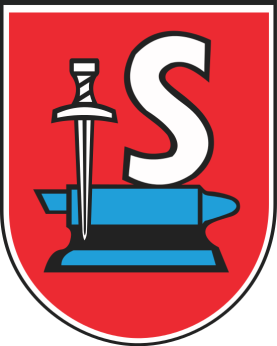 